                                                                                                   Волгоградгостехнадзор                                                                                                   от Тукеева Олега Владимировича                                                                                                   проживающего по адресу:                                                                                                   Московская область,Ногинский р-он,                                                                                                   пос. Новые дома, д. 8, кв. 29.o.tukeev@rambler.ru;  тел: 8 (926) 111 58 41                                                                     Заявление                                                                                                              30 декабря 2014 г. около 18-00 в автобусной кассе у ст. м. Павелецкая  я приобрел билет (посадочная квитанция, копия прилагается)) на автобус Москва – Волгоград  от компании ООО  “Русский экспресс “ на 22-15 текущего дня.Автобус под номером В 228 ВМ 134 подали  с опозданием, и в Волгоград он отбыл в 22-45. Автобус одноярусный, старый, средняя дверь не открывалась (ручка веревкой была примотана к стойке), поэтому посадка и высадка пассажиров проходила через переднюю дверь.     В 00-07 (уже 31 декабря) недалеко от Москвы на а/дороге М-6  у АЗС  и кафе “Трасса” произошла первая вынужденная остановка, связанная  с ремонтом двигателя,длившаяся   до 4-45. Было морозно, -20 град., сильно замерзли ноги. Следующая остановка произошла около 6-00 и длилась около одного часа. Третья остановка произошла около 11-00 у АЗС “295 км” и также была связана с поломкой двигателя. Таким образом,  за  12 часов пути автобус прошел всего около 300 км вместо положенных 900 км. При этом не было ясно будет ли подан дополнительный автобус для продолжения рейса. Поэтому в 11-30 я забрал свой багаж из автобуса и уехал в Волгоград на попутном КамАЗе.      Первого января в Волгограде на ж/д вокзале пытался найти перевозчика, не получилось, все имеющиеся там компании открещивались от него. Затем я срочно уехал в командировку в Новый Уренгой (месяца на два), где сейчас и нахожусь.     В связи с ненадлежащим исполнением своих обязательств по  перевозке пассажиров компанией ООО “Русский экспресс “ прошу вернуть деньги в размере стоимости билета 1500 руб. (одна тысяча пятьсот рублей).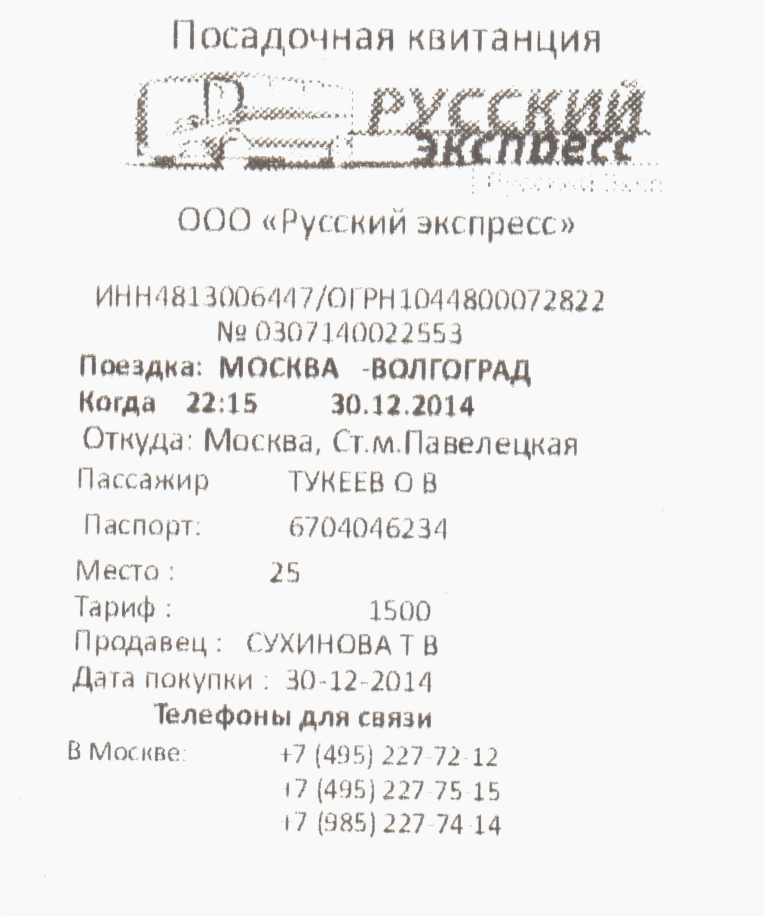 